Purpose of Role:  A voluntary role to assist in worship by serving at the altar during the Cathedral Eucharist and undertaking the duties of a server at other special services. Key Tasks:  Servers carry out liturgical roles at the Cathedral Eucharist, midweek festal/solemn Eucharists, Choral Evensong/Mattins on Sundays and othjer special services throughout the liturgical year, including Holy Week and Advent/Christmas.The roles of a server include the following:Carrying the cross in processionCarrying tapers/torches in processionAssisting in the preparation of the altar and serving at the altar Assiting with the ablutionsCarrying and administering the thurible or carrying the boat when incense is usedHolding the book for the president/officiant Deputising in other liturgical roles as necessary, including assisting in the administration of communion and readingWearing the appropriate robes supplied by the CathedralPerson SpecificationAttributes:Adaptable, willing to embrace change and willing to undertake a variety of roles and tasksAppreciating and displaying dignity and reverence in worshipPunctual, organised and prompt in responding to communicationsEnjoy being  part of a teamComfortable with communication by email and completing online forms for availabilityTime Commitment:     Rota basis Training:Undertake mandatory Safeguarding - Basic Awareness and Foundation TrainingFollow the Cathedral Health and Safefty GuidelinesSpecific guidance/ training to fulfil different roles provided by the Head Server, Dean’s verger and Canon PrecentorOn behalf of Chapter:   Being a good ambassador, exhibiting behaviour and dignity appropriate to the nature and work of the  Cathedral, thus maintaining an excellent reputation for the CathedralChecking in and out with the Duty Vergers - recording personal hours of volunteeringReporting any serious issues, concerns, accidents and emergencies promptly to the Duty VergerComplying with, supporting and actively promoting Cathedral policies and practices at all timesAttending such training and development opportunities as deemed necessary by Chapter to effectively fulfil the role and volunteer in compliance with Rochester Cathedral’s Health & Safety  Policy at all timesComplying with the Safeguarding guidelines and policyMeeting mutually agreed time commitments, giving reasonable notice of absence to the Head Server / Canon Precentor so that alternative arrangements can be madeWilling to propose ideas for improvement and be prepared to receive performance related feedbackKey internal contacts:	Volunteer Manager:	             Sandy StrubenCanon Precentor:                     Matthew RushtonHead Server:Head Verger:                            Colin TolhurstDean's Verger:                          Joseph MillerDuty Verger(s)Prepared by:    Sandy Struben, Volunteer Manager and  Matthew Rushton, Canon Precentor                                                             Authorised by:    Gordon Giles, Canon Chancellor  (on behalf of Chapter)	            ServersRole Profile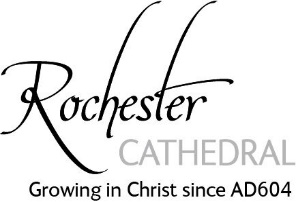 